Correção das atividades de Matemática – dos dias 23 a 27/035º Ano D – Profª. SimoniLivro didático de matemática – páginas  40 a 44Pag. 40 – simetria e figuras planas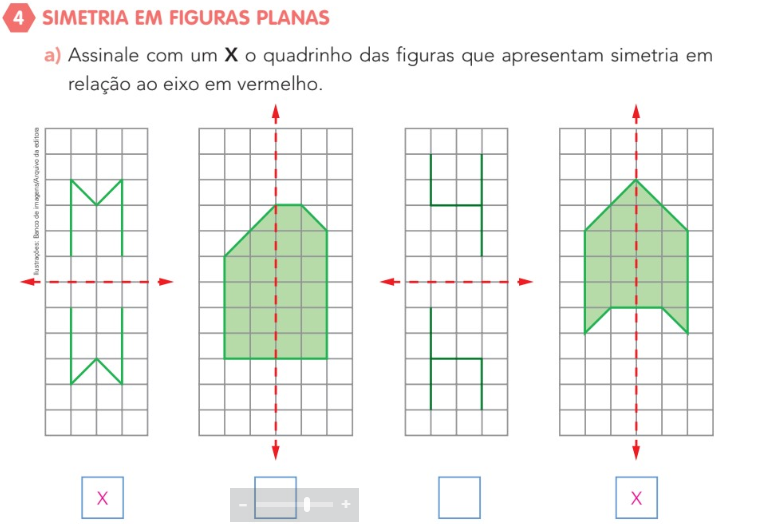 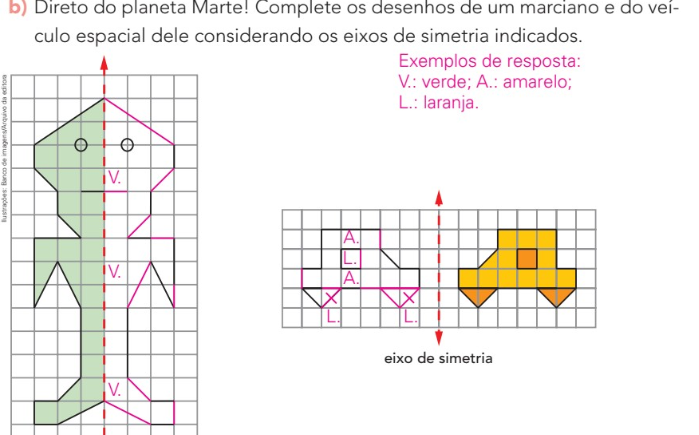 Pag. 41 – pintando regiões planas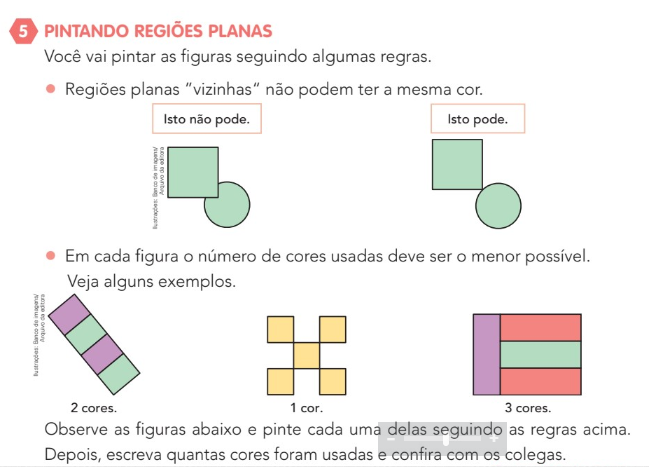 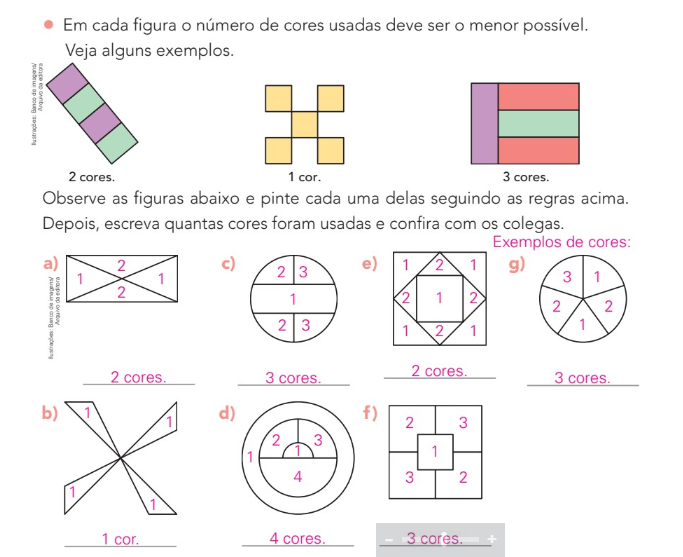 Pag. 42 – contornos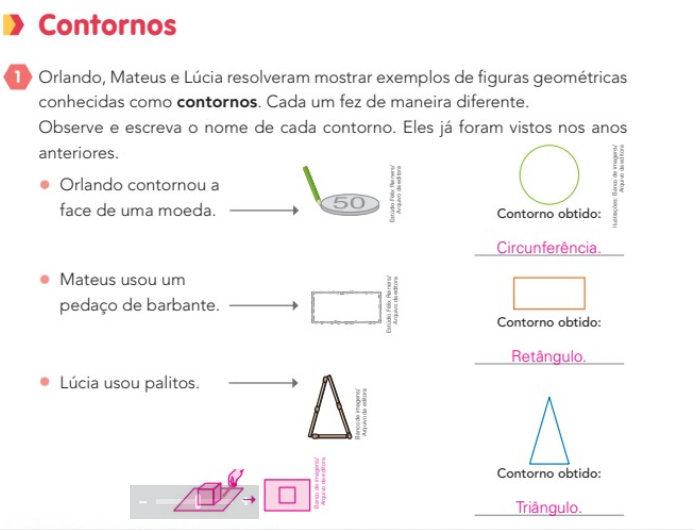 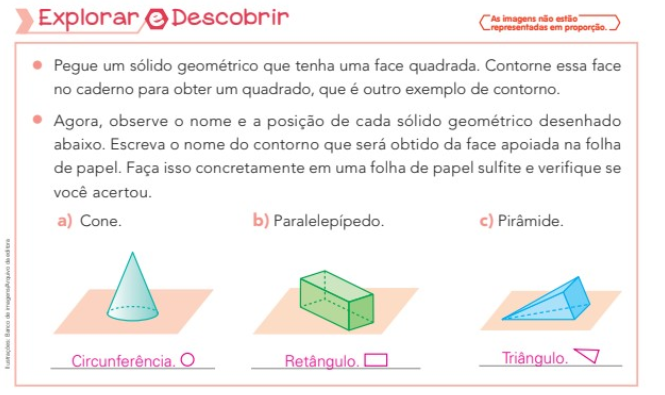 Pag. 43 – contornos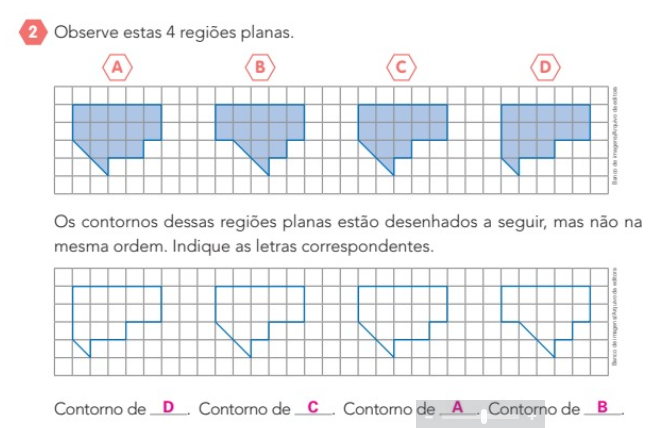 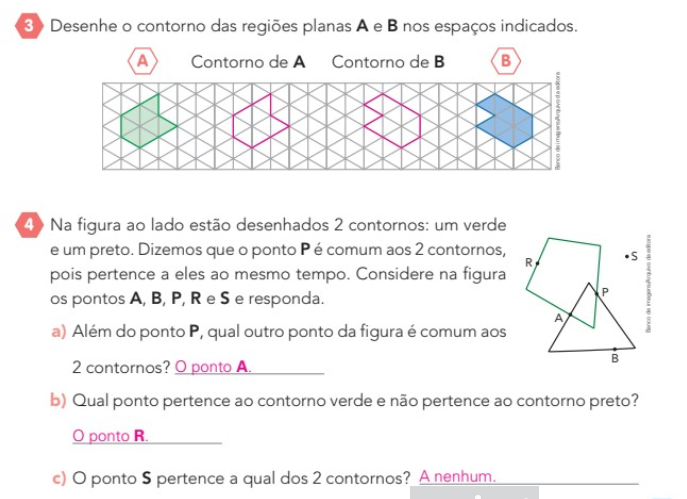 Pag. 44 – regiões planas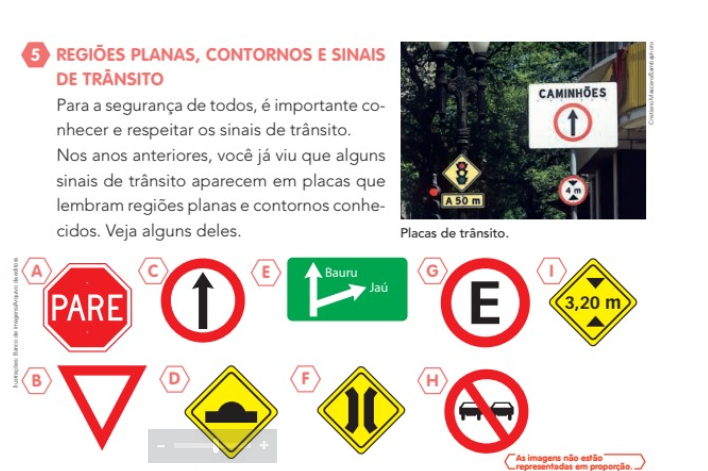 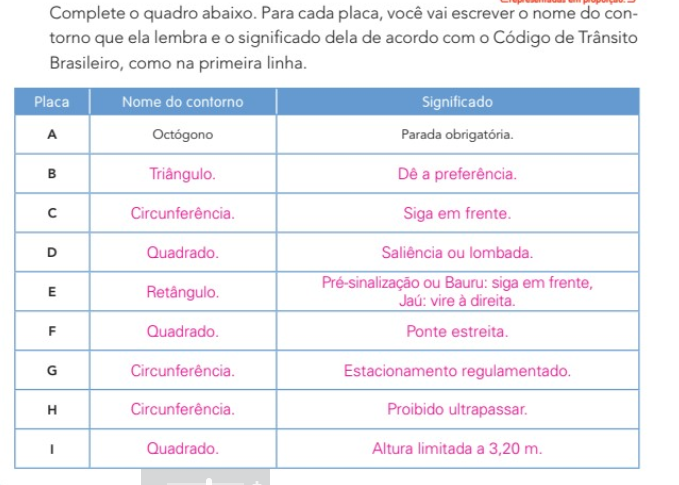 